ATTACHMENT I:MULTI-SITE IMPLEMENTATION EVALUATION OF TRIBAL HOME VISITING (MUSE) CAREGIVER INTERVIEW INVITATION PHONE SCRIPT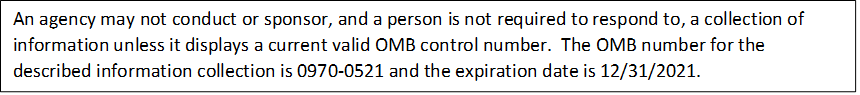 Script for In-Person InterviewsHello [name],My name is [name], and I work with staff from [Program Name] on an evaluation study of tribal home visiting called MUSE. [Program Name] is one of 17 home visiting programs throughout the nation participating in MUSE.We are planning a site visit this [month] and I am calling you today to see if you might be interested in being interviewed as part of an evaluation of tribal home visiting. [Program Name] staff thought you might be in talking about your experience with the services you have received. The interview is completely voluntary, so don’t feel any pressure. But, if you are willing, we would be really interested in hearing about your experience. Also, we will offer you $40 for your participation. During the interview, we will mostly ask about your home visits and how you think the program impacts your parenting.  The interview will take about an hour. If you agree today to being interviewed, we will schedule an interview but you will have another chance at the scheduled time to hear more details about the study and decide whether or not to participate. Do you have any questions about the study? The interview itself? Anything else?Do you think you might be interested in doing an interview? If no. No problem. The idea of being interviewed can feel strange. If you think about it and change your mind, please give me a call at [phone number]. Like I said, we would love to be able to include your experience in what we learn about home visiting in tribal communities. Have a great day.If yes. Great. I am really looking forward to hearing more about your family and your experience with home visiting. We will be coming out to visit [Program Name] and do interviews the week of [date]. What day/time [if necessary give windows] that week would work best for you? [Depending on plan set in place during the site visit planning call, establish a private location to conduct interviews and arrange location with interviewee] Thank you so much for your willingness to consider taking part in the MUSE qualitative interviews. See you soon!Script for Virtual InterviewsHello [name],My name is [name], and I work with staff from [Program Name] on an evaluation study of tribal home visiting called MUSE. [Program Name] is one of 17 home visiting programs throughout the nation participating in MUSE.We are planning to conduct interviews with caregivers from [Program Name] and I am calling you today to see if you might be interested in being interviewed as part of an evaluation of tribal home visiting. [Program Name] staff thought you might be in talking about your experience with the services you have received. The interview is completely voluntary, so don’t feel any pressure. But, if you are willing, we would be really interested in hearing about your experience. Also, we will offer you $40 for your participation. During the interview, we will mostly ask about your home visits and how you think the program impacts your parenting.  The interview will take about an hour. We will be doing the interviews using either zoom or by phone. If you agree today to being interviewed, we will schedule an interview but you will have another chance at the scheduled time to hear more details about the study and decide whether or not to participate. Do you have any questions about the study? The interview itself? Anything else?Do you think you might be interested in doing an interview? If no. No problem. The idea of being interviewed can feel strange. If you think about it and change your mind, please give me a call at [phone number]. Like I said, we would love to be able to include your experience in what we learn about home visiting in tribal communities. Have a great day.If yes. Great. I am really looking forward to hearing more about your family and your experience with home visiting. We would like to schedule your interview the week of [date]. What day/time [if necessary give windows] that week would work best for you? [Depending on plan set in place during the site visit planning call, establish what virtual platform will work best for interviewee] Thank you so much for your willingness to consider taking part in the MUSE qualitative interviews. See you soon!